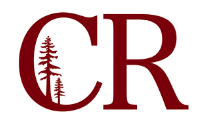 Technology Planning CommitteeFebruary 17, 2021
9:00am – 10:00amhttps://cccconfer.zoom.us/j/92708899752
Agenda Items: Future Agenda Items?AR 3720 2.3 Confidentiality. Trainings for Encryption.ItemFacilitatorTimeNew Password Requirements for staff next weekErik Sorensen9:05-9:10Soft Caulk/ EvoqReno Giovannetti9:10-9:25Teams/Outlook update progressJose Ramirez9:25-9:40Other Project UpdatesErik Sorensen9:40-9:50Adjourn